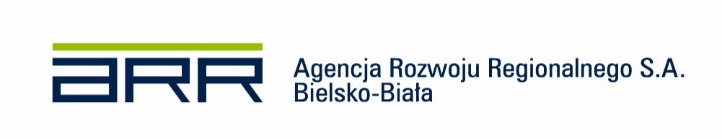 WNIOSEK O UDZIELENIE PORĘCZENIA WADIALNEGO 
W RAMACH PAKIETU WADIALNEGOINFORMACJE NA TEMAT WNIOSKODAWCY:2. INFORMACJE NA TEMAT PRZETARGU:3. INFORMACJE NA TEMAT PORĘCZENIA:	.....................................................	.............................................................................	Miejscowość i data	Podpisy i pieczęcie osób upoważnionych	do reprezentowania Wnioskodawcy	Numer wniosku:Numer klienta:Data wpływu wniosku:Osoba przyjmująca wniosek:Pełna nazwa Wnioskodawcy:Adres siedziby:(ulica, numer, kod pocztowy, miejscowość)Województwo:PKD:REGON:NIP:Nr KRS (jeśli dotyczy):Osoba z firmy do kontaktu z Funduszem:Telefon komórkowy/stacjonarny:Faks:E-mail:Dane na temat zamawiającego/organizatora przetargu:Wartość przetargu:Wartość wymaganego wadium:Nr przetargu:Wnioskowana kwota pojedynczego poręczenia wadialnego:Wnioskowany okres trwania pojedynczego poręczenia wadialnego:30 DNI60 DNI60 DNI90 DNI90 DNIINNY: ….... DNIPreferowana data odbioru/otrzymania poręczenia:……… - ……… - ……………… r.……… - ……… - ……………… r.PORĘCZENIE EKSPRES      (wydawane w ciągu 6h roboczych pracy Funduszu)PORĘCZENIE EKSPRES      (wydawane w ciągu 6h roboczych pracy Funduszu)PORĘCZENIE EKSPRES      (wydawane w ciągu 6h roboczych pracy Funduszu)PORĘCZENIE EKSPRES      (wydawane w ciągu 6h roboczych pracy Funduszu)Wymagana forma poręczenia poręczenie w formie PAPIEROWEJ             poręczenie w formie ELEKTRONICZNEJ                    poręczenie w formie PAPIEROWEJ             poręczenie w formie ELEKTRONICZNEJ                    poręczenie w formie PAPIEROWEJ             poręczenie w formie ELEKTRONICZNEJ                    poręczenie w formie PAPIEROWEJ             poręczenie w formie ELEKTRONICZNEJ                    poręczenie w formie PAPIEROWEJ             poręczenie w formie ELEKTRONICZNEJ                    poręczenie w formie PAPIEROWEJ             poręczenie w formie ELEKTRONICZNEJ                   Oferta:SKŁADANA WSPÓLNIE Z INNYM PODMIOTEMSKŁADANA WSPÓLNIE Z INNYM PODMIOTEMSKŁADANA WSPÓLNIE Z INNYM PODMIOTEMSKŁADANA WSPÓLNIE Z INNYM PODMIOTEM SKŁADANA SAMODZIELNIE SKŁADANA SAMODZIELNIEOferta:nazwa, NIP/KRS: nazwa, NIP/KRS: nazwa, NIP/KRS: nazwa, NIP/KRS: nazwa, NIP/KRS: nazwa, NIP/KRS: 